Сумська міська радаВиконавчий комітетРІШЕННЯРозглянувши заяви громадян та надані документи, подання служби у справах дітей  Сумської міської ради з питання надання  дітям статусу дитини, яка постраждала внаслідок воєнних дій та збройних конфліктів, відповідно до підпункту 6 пункту 3 Порядку надання статусу дитини, яка постраждала внаслідок воєнних дій та збройних конфліктів, затвердженого Постановою Кабінету Міністрів України від 05 квітня 2017 року № 268, враховуючи рішення комісії з питань захисту прав дитини від 04.10.2019 року, протокол          № 13, керуючись підпунктом 8 пункту «б» статті 32, підпунктом 4 пункту «б» частини першої статті 34, частиною першою статті 52 Закону України «Про місцеве самоврядування в Україні», виконавчий комітет Сумської міської радиВИРІШИВ:Надати статус дитини, яка постраждала внаслідок воєнних дій та збройних конфліктів:1.	Малолітній ОСОБА 1, (ІНФОРМАЦІЯ 1), яка зареєстрована у АДРЕСА 1, фактично проживає у квартирі АДРЕСА 2, у зв’язку з тим, що малолітня  зазнала психологічного насильства.2.	ОСОБА 2, ( ІНФОРМАЦІЯ 2), який  зареєстрований у квартирі АДРЕСА 3, фактично проживає у квартирі АДРЕСА 4, у зв’язку з тим, що будучи неповнолітнім зазнав психологічного насильства.3.	Малолітньому ОСОБА 3, (ІНФОРМАЦІЯ 3), який  зареєстрований у квартирі АДРЕСА 5, фактично проживає у квартирі АДРЕСА 6, у зв’язку з тим, що малолітній  зазнав психологічного насильства.4.	Малолітній ОСОБА 4, (ІНФОРМАЦІЯ 4), яка  зареєстрована у будинку АДРЕСА 7, фактично проживає у квартирі АДРЕСА 8, у зв’язку з тим, що малолітня  зазнала психологічного насильства.5.	Неповнолітній ОСОБА 5, ( ІНФОРМАЦІЯ 5), яка  зареєстрована у будинку АДРЕСА 9, фактично проживає у квартирі АДРЕСА 10, у зв’язку з тим, що неповнолітня  зазнала психологічного насильства.Міський голова						О.М. ЛисенкоПодопригора 701-915Надіслати: Подопригорі В.В.- 3 екз.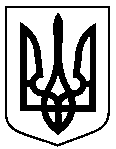 від  08.10.2019   № 583          Про надання статусу дитини, яка постраждала внаслідок воєнних дій та збройних конфліктів